. 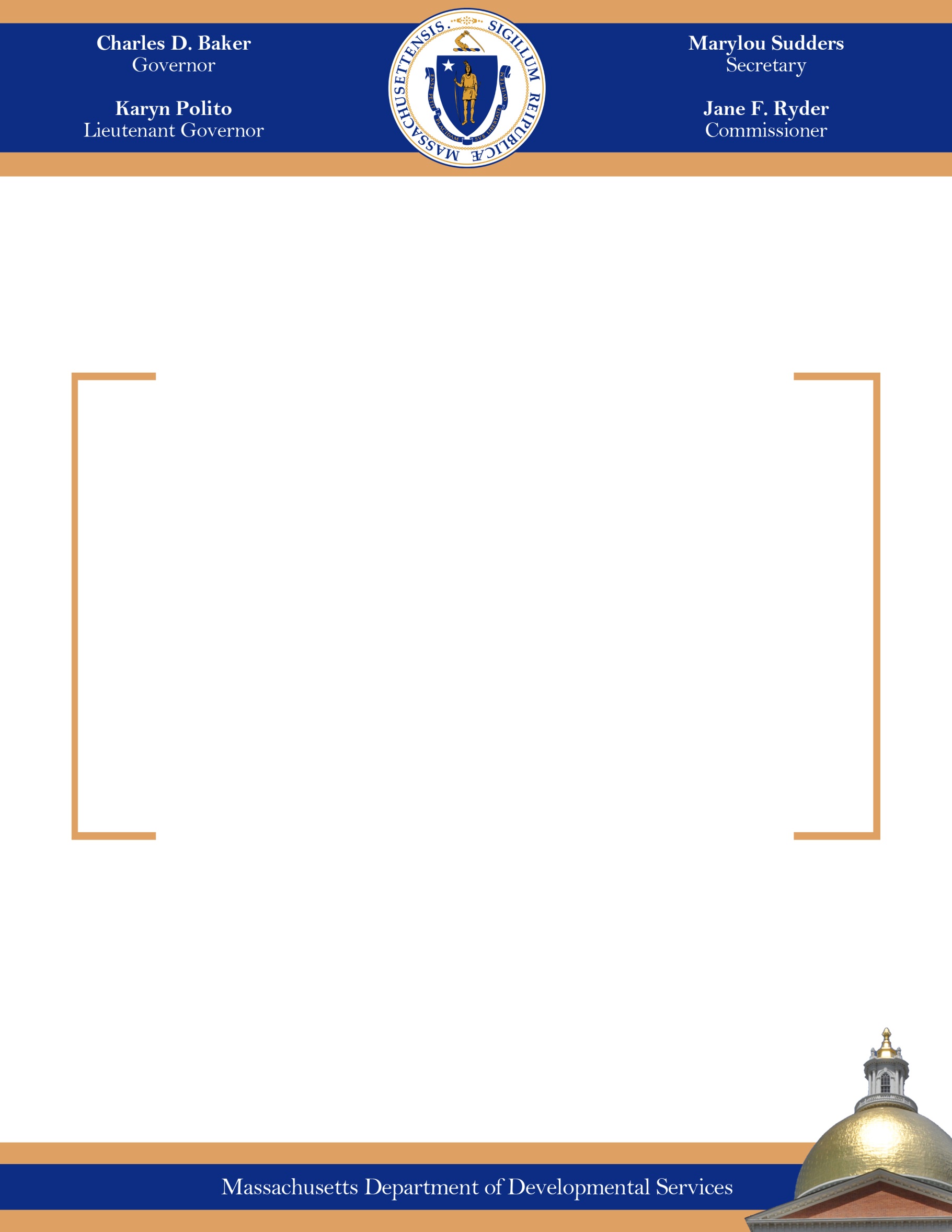 The Department of Developmental Services (DDS) is submitting this report pursuant to Line Item 5920-2000. This section requires DDS to report on the following information relative to shared living services:	provided further, the department shall submit a report to the house and senate committees on ways and means detailing the use of shared-living services in the commonwealth, which shall include, but not be limited to, the: (i) number of clients living in shared-living placements, broken down by age and location; (ii) average cost of shared-living services; (iii) number of clients living in a shared-living placement with individuals they knew prior to the arrangement; (iv) department’s oversight of the application and placement process; (v) safeguards in place for clients receiving these services; and (vi) potential for growth of the programDDS continues to increase the use of shared living services to address the needs of individuals requiring residential services in settings outside of the traditional 24-hour community residence. Shared living services benefit individuals by creating an individualized residential placement that also has the benefit of being more cost-effective. Through this model, individuals supported by the department are matched with members of the community who provide care at home. The DDS provider agency is responsible for screening and training the caregiver while DDS continues to provide service coordination and ensure proper licensure and safety standards are met. Number of Individuals in Shared Living Placements (broken down by age and location) Average Cost of Shared Living ServicesThe following table is based on FY21 total enrollment of 1,455 individuals. Please note, not all individuals were enrolled for at the beginning of the fiscal year. Number of Individuals in Shared-Living Placements with Known Providers The following table provides information regarding DDS individuals’ familiarity with shared living providers:Department’s Oversight of the Application and Placement Process An individual supported by DDS initiates the placement process by working with their Service Coordinator and other relevant representatives of the corresponding Area Office to determine if they meet the Department’s priority threshold for 24-hour residential services and, if they do, whether shared living is a desired and appropriate residential model. Once this is determined, the Area Office works with the individual and their family or guardian to identify a shared living agency to develop a home for the individual. The Department and the Individual Support Plan (ISP) team then oversee the placement process to ensure that all DDS regulations are followed and that the shared living home is appropriate to meet the needs of the individual. Safeguards in place for clients receiving services The Department has in place the following safeguards to ensure all shared living placements meet the applicable licensing and safety standards: DDS requires quarterly visits by the Service Coordinator to the shared living home to meet with the individual, view the home, and discuss the individual’s status with the shared living provider. These visits are documented on a standardized site visit form and shared with relevant staff within the Area Office for follow-up, as needed.Regular meetings are held by the Program Monitor or other relevant Area Office staff with representatives of the provider agency to discuss and review all shared living services provided by the agency within the Area Office’s catchment area.Although shared living supports are provided in a private home, DDS has a responsibility to ensure the health and safety of individuals served and that the environment meets certain thresholds of safety, repair, and sanitation.  In addition, the level of support is considered 24-hour per day service and DDS has a responsibility to ensure the supports provided meet basic applicable licensure standards for residential supports. Therefore, shared living services are licensed through a direct review of a sample of shared living homes every two years.  Certification is also conducted, unless the agency utilizes a separately approved process for certification. A certification review addresses such topics as access and community integration, human rights, and individual control. Routine agency-wide reviews of the agency providing shared living services are conducted by the local DDS Office of Quality Enhancement (QE) where licensing standards cover a variety of domains such as health care, environmental safety, and personal safety.   Licensure and certification reviews involve documentation reviews (both at the agency and at the home level), interviews with staff, interviews with shared living home providers, interviews with individuals, and a brief environmental/home review and observation.  Training requirements that are evaluated as part of licensing for Shared Living Providers include: First AidCPR	Fire safety strategies	Human Rights & DPPC Reporting	Safety Plan	Unique needs of individuals (e.g. diabetes; ASL)	Restrictive interventions	Restraint authorizers/implementers Signs and symptoms of illness	Handling medical emergencies and	Utilization of health-related protections	For Licensure and Certification, there is also an Immediate Action process if serious issues are revealed that require immediate attention.  This process is implemented for shared living providers when issues are identified.When an agency is found to have not met required licensing standards, they are required to complete follow-up work to correct all deficiencies until they meet the licensing standards. This process can lead to the agency losing its licensure to provide shared living services.As Mandated Reporters, all DDS staff are required to report to the Disabled Persons Protection Commission (DPPC) any and all situations where abuse, neglect, or mistreatment of DDS individuals is suspected, including within shared living homes.Potential for growth of the programDDS continues to work with provider agency partners to promote and prioritize shared living as a cost-effective, person-centered alternative to traditional 24-hour residential settings. Although the uncertainty of the past year resulted in slower growth in new placements, resuming strong growth in the utilization of this model is a priority for the Department.  The following table provides total utilization and increased placements since 2017.Area OfficeUnder 22Age 22-25Age 26-30Age 31-35Age 36-40Age 41-45Age 46-50Age 51-55Age 56-60Age 61-65Age 66-70Age 71-75Age 76+Total 4/29/21CWBK010151475817117443105CWFH07101045348551365CWHC271210414928781488CWNC0101414201391217161041140CWSV381412179121719126116146CWSW0141411910111087911105CWWO18151713599114622102MCRW001210422101115MGRB05746641010662167MMXW046401454252441MNSN025212327520435NECM034020111300015NELO051644775651051NEMN104201111121116NEMV1143119106915912312132NENS022311532041125SEBR0810683524432156SECI05353124145971169SEFR012453652022133SENB135566557410048SEPL040374443130033SESC052221332341230SETA044365343501038Total91291811581361161291541491209540391,455Site IDArea Office NameCWBKCentral West BerkshiresCWFHCentral West Franklin/HampshireCWHCCentral West Holyoke/ChicopeeCWNCCentral West North CentralCWSVCentral West South ValleyCWSWCentral Springfield/WestfieldCWWOCentral West WorcesterMCRWMetro Charles River WestMGRBMetro Greater BostonMMXWMetro Middlesex WestMNSNMetro Newton/South NorfolkNECMNortheast Central MiddlesexNELONortheast LowellNEMNNortheast Metro NorthNEMVNortheast Merrimack ValleyNENSNortheast North ShoreSEBRSoutheast BrocktonSECISoutheast Cape Cod/IslandsSEFRSoutheast Fall RiverSENBSoutheast New BedfordSEPLSoutheast Plymouth SESCSoutheast South CoastalSETASoutheast Taunton/AttleboroFY21 Spending on Shared Living$81,623,595.85FY21 Average Cost Per Enrolled Individual$56,098.69Reported knowing host prior to placement466Reported not knowing host prior to placement865Unknown124Calendar Year2017201820192020Total Utilization1,2981,3701,4331,455Increase156726322% Change+14%+6%+5%+1%